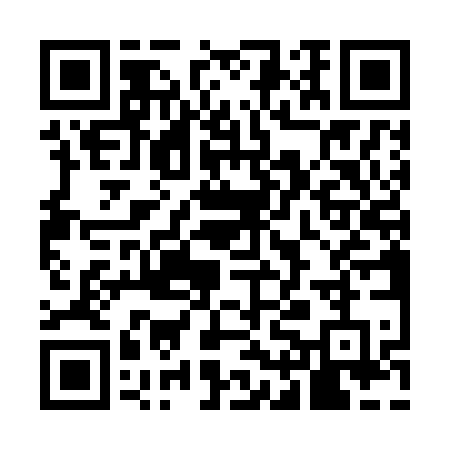 Ramadan times for Country Club Gardens, Alabama, USAMon 11 Mar 2024 - Wed 10 Apr 2024High Latitude Method: Angle Based RulePrayer Calculation Method: Islamic Society of North AmericaAsar Calculation Method: ShafiPrayer times provided by https://www.salahtimes.comDateDayFajrSuhurSunriseDhuhrAsrIftarMaghribIsha11Mon5:535:537:0212:564:186:516:518:0012Tue5:515:517:0012:564:196:526:528:0113Wed5:505:506:5912:564:196:536:538:0214Thu5:495:496:5812:554:196:546:548:0315Fri5:475:476:5612:554:206:556:558:0416Sat5:465:466:5512:554:206:556:558:0517Sun5:445:446:5412:554:206:566:568:0618Mon5:435:436:5212:544:216:576:578:0619Tue5:415:416:5112:544:216:586:588:0720Wed5:405:406:4912:544:216:596:598:0821Thu5:395:396:4812:534:226:596:598:0922Fri5:375:376:4712:534:227:007:008:1023Sat5:365:366:4512:534:227:017:018:1124Sun5:345:346:4412:534:227:027:028:1225Mon5:335:336:4212:524:237:037:038:1226Tue5:315:316:4112:524:237:037:038:1327Wed5:305:306:4012:524:237:047:048:1428Thu5:285:286:3812:514:237:057:058:1529Fri5:275:276:3712:514:237:067:068:1630Sat5:255:256:3512:514:247:077:078:1731Sun5:245:246:3412:504:247:077:078:181Mon5:225:226:3312:504:247:087:088:192Tue5:215:216:3112:504:247:097:098:203Wed5:195:196:3012:504:247:107:108:214Thu5:185:186:2912:494:247:117:118:225Fri5:165:166:2712:494:257:117:118:226Sat5:155:156:2612:494:257:127:128:237Sun5:135:136:2512:484:257:137:138:248Mon5:125:126:2312:484:257:147:148:259Tue5:105:106:2212:484:257:147:148:2610Wed5:095:096:2112:484:257:157:158:27